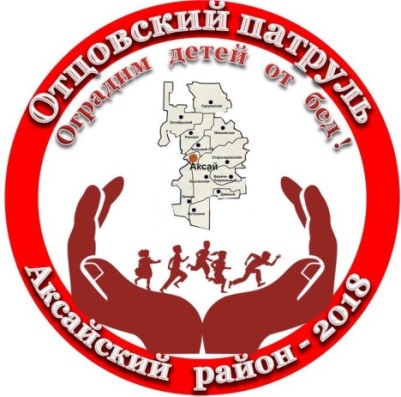 ПАМЯТКАучастника  рейда «Отцовский патруль»  в Аксайском районеУважаемые  участники рейда!Рейд «Отцовский патруль» осуществляются с целью  профилактики  чрезвычайных происшествий с несовершеннолетними в период летних школьных каникул, в местах отдыха, скопления, досуга и развлечения детей, и семей с детьми.При осмотре общаемся с местными жителями, спрашиваем о проблемах;Детская площадка: оценка состояния потенциально опасных для детей участков, обратить внимание на выгул собак, наличие антисоциальных элементов, надежность конструкций, изолированность детской площадки от путей следования транспорта и от мест выгула собак;Спортивные сооружения: состояние, надежность конструкций;Автопарковки во дворах: наличие неправильно припаркованных автомобилей, доступность спецслужб к подъездам;Наличие свободного доступа на крышу;Наличие и состояние пандусов для передвижения детских колясок;Наличие опасных элементов (нависшие провода, накренившиеся опоры, сломанные ограждения и др.);Наличие стай бродячих собак в дворовой и околодворовой территории;Наличие открытых или не надежно заблокированных канализационных и иных люков;Обозначенность двора дорожными знаками 5.21. и 5.22. «Жилая зона»;Освещенность двора;Наличие мусорных завалов, деревянных сараев, потенциально пожароопасных мест;Доступность потенциально опасной  для детей водной среды.Участник рейда «Отцовский патруль»  имеют право: потребовать от несовершеннолетних детей и подростков  соблюдения общественного порядка и прекращения правонарушений, сопроводить и передать выявленных несовершеннолетних законным представителям,провести индивидуальную воспитательную беседу с несовершеннолетними, совершающими правонарушения, а также с их родителями и законными представителямиВ случае невыполнения требований  детей и подростков  «Отцовский патруль» может обратиться за помощью:в РОВД Аксайского района (5-40-49 дежурная  часть)  (круглосуточно)или звонить 02.Уважаемые  участники рейда!Патрулируя территорию, обращайте внимание на проблемы, на поведение детей, нахождение детей в опасных местах, нахождение детей в нетрезвом виде, нахождение детей без родителей после 22 часов, на продажу несовершеннолетним детям спиртного и сигарет и т.д. Делайте об этом соответствующие записи в акте фиксации результатов рейда и  в журнале учета рейдов.Совет отцов Аксайского районаИюль 2018 год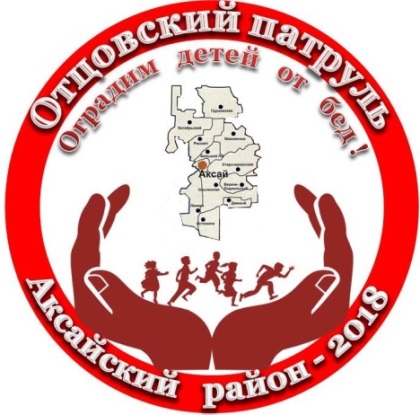 ПАМЯТКАучастника  рейда «Отцовский патруль»  в Аксайском районеУважаемые  участники рейда!Рейд «Отцовский патруль» осуществляются с целью  профилактики  чрезвычайных происшествий с несовершеннолетними в период летних школьных каникул, в местах отдыха, скопления, досуга и развлечения детей, и семей с детьми.При осмотре общаемся с местными жителями, спрашиваем о проблемах;Детская площадка: оценка состояния потенциально опасных для детей участков, обратить внимание на выгул собак, наличие антисоциальных элементов, надежность конструкций, изолированность детской площадки от путей следования транспорта и от мест выгула собак;Спортивные сооружения: состояние, надежность конструкций;Автопарковки во дворах: наличие неправильно припаркованных автомобилей, доступность спецслужб к подъездам;Наличие свободного доступа на крышу;Наличие и состояние пандусов для передвижения детских колясок;Наличие опасных элементов (нависшие провода, накренившиеся опоры, сломанные ограждения и др.);Наличие стай бродячих собак в дворовой и околодворовой территории;Наличие открытых или не надежно заблокированных канализационных и иных люков;Обозначенность двора дорожными знаками 5.21. и 5.22. «Жилая зона»;Освещенность двора;Наличие мусорных завалов, деревянных сараев, потенциально пожароопасных мест;Доступность потенциально опасной  для детей водной среды.Участник рейда «Отцовский патруль»  имеют право: потребовать от несовершеннолетних детей и подростков  соблюдения общественного порядка и прекращения правонарушений, сопроводить и передать выявленных несовершеннолетних законным представителям,провести индивидуальную воспитательную беседу с несовершеннолетними, совершающими правонарушения, а также с их родителями и законными представителямиВ случае невыполнения требований  детей и подростков  «Отцовский патруль» может обратиться за помощью:в РОВД Аксайского района (5-40-49 дежурная  часть)  (круглосуточно)или звонить 02.Уважаемые  участники рейда!Патрулируя территорию, обращайте внимание на проблемы, на поведение детей, нахождение детей в опасных местах, нахождение детей в нетрезвом виде, нахождение детей без родителей после 22 часов, на продажу несовершеннолетним детям спиртного и сигарет и т.д. Делайте об этом соответствующие записи в акте фиксации результатов рейда и  в журнале учета рейдов.Совет отцов Аксайского районаИюль 2018 год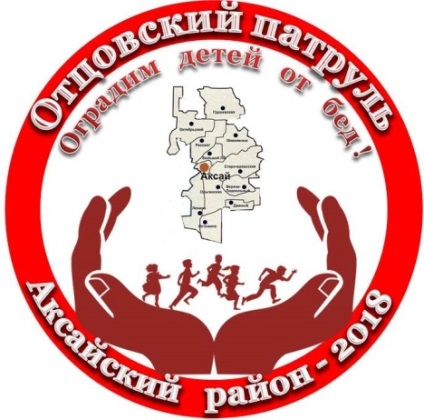 ПАМЯТКАучастника  рейда «Отцовский патруль»  в Аксайском районеУважаемые  участники рейда!Рейд «Отцовский патруль» осуществляются с целью  профилактики  чрезвычайных происшествий с несовершеннолетними в период летних школьных каникул, в местах отдыха, скопления, досуга и развлечения детей, и семей с детьми.При осмотре общаемся с местными жителями, спрашиваем о проблемах;Детская площадка: оценка состояния потенциально опасных для детей участков, обратить внимание на выгул собак, наличие антисоциальных элементов, надежность конструкций, изолированность детской площадки от путей следования транспорта и от мест выгула собак;Спортивные сооружения: состояние, надежность конструкций;Автопарковки во дворах: наличие неправильно припаркованных автомобилей, доступность спецслужб к подъездам;Наличие свободного доступа на крышу;Наличие и состояние пандусов для передвижения детских колясок;Наличие опасных элементов (нависшие провода, накренившиеся опоры, сломанные ограждения и др.);Наличие стай бродячих собак в дворовой и околодворовой территории;Наличие открытых или не надежно заблокированных канализационных и иных люков;Обозначенность двора дорожными знаками 5.21. и 5.22. «Жилая зона»;Освещенность двора;Наличие мусорных завалов, деревянных сараев, потенциально пожароопасных мест;Доступность потенциально опасной  для детей водной среды.Участник рейда «Отцовский патруль»  имеют право: потребовать от несовершеннолетних детей и подростков  соблюдения общественного порядка и прекращения правонарушений, сопроводить и передать выявленных несовершеннолетних законным представителям,провести индивидуальную воспитательную беседу с несовершеннолетними, совершающими правонарушения, а также с их родителями и законными представителямиВ случае невыполнения требований  детей и подростков  «Отцовский патруль» может обратиться за помощью:в РОВД Аксайского района (5-40-49 дежурная  часть)  (круглосуточно)или звонить 02.Уважаемые  участники рейда!Патрулируя территорию, обращайте внимание на проблемы, на поведение детей, нахождение детей в опасных местах, нахождение детей в нетрезвом виде, нахождение детей без родителей после 22 часов, на продажу несовершеннолетним детям спиртного и сигарет и т.д. Делайте об этом соответствующие записи в акте фиксации результатов рейда и  в журнале учета рейдов.Совет отцов Аксайского районаИюль 2018 годПАМЯТКАучастника  рейда «Отцовский патруль»  в Аксайском районеУважаемые  участники рейда!Рейд «Отцовский патруль» осуществляются с целью  профилактики  чрезвычайных происшествий с несовершеннолетними в период летних школьных каникул, в местах отдыха, скопления, досуга и развлечения детей, и семей с детьми.При осмотре общаемся с местными жителями, спрашиваем о проблемах;Детская площадка: оценка состояния потенциально опасных для детей участков, обратить внимание на выгул собак, наличие антисоциальных элементов, надежность конструкций, изолированность детской площадки от путей следования транспорта и от мест выгула собак;Спортивные сооружения: состояние, надежность конструкций;Автопарковки во дворах: наличие неправильно припаркованных автомобилей, доступность спецслужб к подъездам;Наличие свободного доступа на крышу;Наличие и состояние пандусов для передвижения детских колясок;Наличие опасных элементов (нависшие провода, накренившиеся опоры, сломанные ограждения и др.);Наличие стай бродячих собак в дворовой и околодворовой территории;Наличие открытых или не надежно заблокированных канализационных и иных люков;Обозначенность двора дорожными знаками 5.21. и 5.22. «Жилая зона»;Освещенность двора;Наличие мусорных завалов, деревянных сараев, потенциально пожароопасных мест;Доступность потенциально опасной  для детей водной среды.Участник рейда «Отцовский патруль»  имеют право: потребовать от несовершеннолетних детей и подростков  соблюдения общественного порядка и прекращения правонарушений, сопроводить и передать выявленных несовершеннолетних законным представителям,провести индивидуальную воспитательную беседу с несовершеннолетними, совершающими правонарушения, а также с их родителями и законными представителямиВ случае невыполнения требований  детей и подростков  «Отцовский патруль» может обратиться за помощью:в РОВД Аксайского района (5-40-49 дежурная  часть)  (круглосуточно)или звонить 02.Уважаемые  участники рейда!Патрулируя территорию, обращайте внимание на проблемы, на поведение детей, нахождение детей в опасных местах, нахождение детей в нетрезвом виде, нахождение детей без родителей после 22 часов, на продажу несовершеннолетним детям спиртного и сигарет и т.д. Делайте об этом соответствующие записи в акте фиксации результатов рейда и  в журнале учета рейдов.Совет отцов Аксайского районаИюль 2018 год